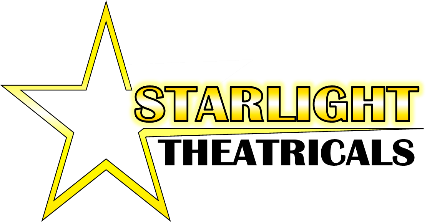 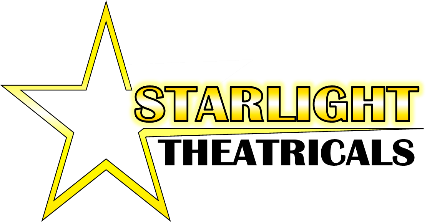 February 2024Dear Starlight Parents and Friends,This March, Starlight Theatricals will be kicking off its 3rd season with Titanic: The Musical featuring our high school performance ensemble highlighting the talents of over 30 young artists from around the area. For this production, we will be selling patron ads for our show’s program. The patron ads will run in the program for two consecutive weekends: March 15th & 16th and March 22nd, 23rd, & 24th. The cost to send a message to your favorite performers are as follows. . .	$2.00		per line (5 line max)			 	$25.00		for half a page			 		Dimensions = 4.5” x 3.75”	$50.00		for a whole page				Dimensions = 4.5” x 7.5”Your funding will be used to keep our many technical departments running and defray the cost of printing the program.  If you choose to participate, your message will appear in the program that will be handed out to every audience member at each of the show’s seven performances.If you are interested in purchasing a patron ad, please fill out the bottom portion of this letter and return it to Starlight Theatricals by Saturday, March 2nd.      								Sincerely,								Chuck Bowden and Ben Smith   								Executive Directors  Patron’s Name: ________________________________	Phone Number: ___________________Message:	___________________________________________________________________			___________________________________________________________________			___________________________________________________________________			___________________________________________________________________	_____ Half Page  	Dimensions = 4.5” x 3.75”									Amount Enclosed: $_______________ Full Page 	 Dimensions = 4.5” x 7.5”Please attach or email (chuck@starlighttheatricals.com) any specific information or designs you would like to have appear in the program for half-page or full-page ads.Please make all checks payable to Starlight Theatricals, LLC. 